СЛУЖБЕНИ ЛИСТ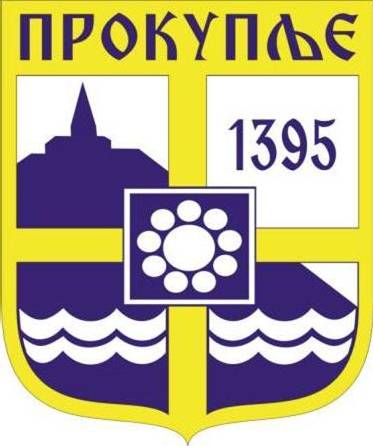 ГРАДА ПРОКУПЉА1На основу члана 21 став 1 Правилника о суфинансирању мера енергетске санације породичних кућа, станова и стамбених зграда које се односе на унапређење термичког омотача, термотехничких инсталација и уградње соларних колектора за централну припрему потрошње топле воде по Јавном позиву Управе за подстицање и унапређење енергетске ефикасности ЈП 1/22 („Службени лист града Прокупља“ бр. 14/22 и 15/22) и члана 63 став 1 тачка 28 Статута града Прокупља („Службени лист општине Прокупље“ бр. 15/2018), Градско веће града Прокупља на седници одржаној дана 08.07.2022. године, донело јеO Д Л У К УО РАСПИСИВАЊУ ЈАВНОГ ПОЗИВА ЗА СУФИНАНСИРАЊЕ МЕРА ЕНЕРГЕТСКЕ САНАЦИЈЕ ПОРОДИЧНИХ КУЋА, СТАНОВА И СТАМБЕНИХ ЗГРАДА КОЈЕ СЕ ОДНОСЕ НА УНАПРЕЂЕЊЕ ТЕРМИЧКОГ ОМОТАЧА, ТЕРМОТЕХНИЧКИХ ИНСТАЛАЦИЈА И УГРАДЊЕ СОЛАРНИХ КОЛЕКТОРА ЗА ЦЕНТРАЛНУ ПРИПРЕМУ ПОТРОШЊЕ ТОПЛЕ ВОДЕ НА ТЕРИТОРИЈИ ГРАДА ПРОКУПЉА ЗА 2022. ГОДИНУI	Расписати Јавни позив за суфинансирање мера енергетске санације породичних кућа, станова и стамбених зграда које се односе на унапређење термичког омотача, термотехничких инсталација и уградње соларних колектора за централну припрему потрошње топле воде на територији града Прокупља за 2022. годину.	Утврђује се текст предметног Јавног позива који је саставни део ове Одлуке.II	Јавни позив из става I ове Одлуке спровешће Комисија за реализацију мера енергетске  санације образована Решењем Градског већа града Прокупља бр.06-39/2022-02 од 19.04.2022.године.IIIОдлука ступа на снагу даном доношења и биће објављена у „Службеном листу града Прокупља“.ГРАДСКО ВЕЋЕ ГРАДА ПРОКУПЉАБрој: 06-72/2022-02Датум: 08.07.2022. године у Прокупљу                                                                                                       ПРЕДСЕДНИК                                                                                                                       ГРАДСКОГ ВЕЋА                                                                                                                    Милан Аранђеловић с.р.2На основу члана 1 и 2 Одлуке Градског већа града Прокупља о расписивању јавног позива за суфинансирање мера енергетске санације породичних кућа, станова и стамбених зграда које се односе на унапређење термичког омотача, термотехничких инсталација и уградње соларних колектора за централну припрему потрошње топле воде на територији Града Прокупља за 2022. годину и члана 21 Правилника о суфинансирању мера енергетске санације породичних кућа, станова и стамбених зграда које се односе на унапређење термичког омотача, термотехничких инсталација и уградње соларних колектора за централну припрему потрошње топле воде по Јавноим позиву Управе за подстицање и унапређење енергетске ефикасности ЈП 1/22 („Службени лист града Прокупља“ бр. 14/22 и 15/22), Град Прокупље расписује ЈАВНИ ПОЗИВЗА СУФИНАНСИРАЊЕ МЕРА ЕНЕРГЕТСКЕ САНАЦИЈЕ ПОРОДИЧНИХ КУЋА, СТАНОВА И СТАМБЕНИХ ЗГРАДА КОЈЕ СЕ ОДНОСЕ НА УНАПРЕЂЕЊЕ ТЕРМИЧКОГ ОМОТАЧА, ТЕРМОТЕХНИЧКИХ ИНСТАЛАЦИЈА И УГРАДЊЕ СОЛАРНИХ КОЛЕКТОРА ЗА ЦЕНТРАЛНУ ПРИПРЕМУ ПОТРОШЊЕ ТОПЛЕ ВОДЕ НА ТЕРИТОРИЈИ ГРАДА ПРОКУПЉА ЗА 2022. ГОДИНУI. ПРЕДМЕТ И МАКСИМАЛНА ВИСИНА БЕСПОВРАТНИХ СРЕДСТАВА ЗА СУФИНАНСИРАЊЕПредмет суфинансирања обухвата следеће МЕРЕ енергетске ефикасности: 1) заменa спољних прозора и врата и других транспарентних елемената термичког омотача са одговарајућим термичким својствима према негрејаним просторијама,ЗА ПОРОДИЧНЕ КУЋЕ И СТАНОВЕ. Ова мера обухвата и пратећу oпрему за прозоре/врата, као што су окапнице, прозорске даске, ролетне, капци и др, као и пратеће грађевинске радове на демонтажи и правилној монтажи прозора/врата, као што је демонтажа старих прозора/врата и одвоз на депонију, правилна монтажа прозора, обрада око прозорa/врата гипс-картон плочама, глетовање, обрада ивица и кречење око прозора/врата са унутрашње стране зида Удео средства подстицаја износи максимално 50% од вредности укупне инвестиције са ПДВ-ом по појединачној пријави, а максимално 140.000,00 динара са ПДВ-ом.Неопходно је да буду испуњени следећи критеријуми енергетске ефикасности: 1)	Спољна столарија са следећим минималним техничким карактеристикама (U-коефицијент прелаза топлоте):	- U≤ 1,5 W/m2K за прозоре и балконска врата	- U ≤ 1,6 W/ m2K за спољна врата2) заменa спољних прозора и врата и других транспарентних елемената термичког омотача са одговарајућим термичким својствима према негрејаним просторијама,за стамбене зграде Ова мера обухвата и пратећу oпрему за прозоре/врата, као што су окапнице, прозорске даске, ролетне, капци и др, као и пратеће грађевинске радове на демонтажи и правилној монтажи прозора/врата, као што је демонтажа старих прозора/врата и одвоз на депонију, правилна монтажа прозора, обрада око прозорa/врата гипс-картон плочама, глетовање, обрада ивица и кречење око прозора/врата са унутрашње стране зида за стамбене зградеУдео средства подстицаја износи 50% од вредности укупне инвестиције са ПДВ-ом по појединачној пријави, а максимално 100.000,00 динара са ПДВ-ом помножено са бројем станова у пријављеној стамбеној згради.Неопходно је да буду испуњени следеће критеријуми енергетске ефикасности: 1)	Спољна столарија са следећим минималним техничким карактеристикама (U-коефицијент прелаза топлоте):	- U≤ 1,5 W/m2K за прозоре и балконска врата	- U ≤ 1,6 W/ m2K за спољна врата3) постављање и набавка материјала за термичку изолацију зидова, подова на тлу и осталих делова термичког омотача према негрејаном простору, осимтермичке изолације за таваницу и испод кровног покривача за ПОРОДИЧНЕ КУЋЕ.Укупан износ средстава подстицаја која се додељују за ову меру, представља мањи износ од:50% од вредности укупне инвестиције са ПДВ ом, а максимално  210.000 динараса ПДВ-ом, и;износа  који се добија множењем површине из достављене профактуре, са  износом од 2.000 динара са ПДВ-ом.Неопходно је да буде испуњен следећи критеријум енергетске ефикасности:Спољни зид на породичним кућама/стамбеним зградама следећих карактеристика:- минимална дебљина за термичку изолацију износи 10 cm, осим уколико нема  техничких могућности да се постави та дебљина изолације. Боја спољашњег омотача/фасаде треба да буде усклађена са традиционалном локалном архитектуром, избегавајући тренд јарких и рефлектујућих неадекватних колорита4) постављање и набавка материјала за  термичку изолацију зидова, таваница изнад отворених пролаза, зидова, подова на тлу и осталих делова термичког омотача према негрејаном простору за стамбене зграде,Укупан износ средстава подстицаја која се додељују за ову меру, представља мањи износ од:50% од вредности укупне инвестиције са ПДВ ом, а максимално  120.000,00 динара са ПДВ-ом помножену са бројем станова у пријављеној стамбеној згради, и;износа  који се добија множењем површине из достављене профактуре, са  износом од 2.000 динара са ПДВ-ом .Неопходно је да буде испуњен следећи критеријум енергетске ефикасности:Спољни зид на породичним кућама/стамбеним зградама следећих карактеристика:- минимална дебљина за термичку изолацију износи 10 cm, осим уколико нема  техничких могућности да се постави та дебљина изолације. Боја спољашњег омотача/фасаде треба да буде усклађена са традиционалном локалном архитектуром, избегавајући тренд јарких и рефлектујућих неадекватних колорита.5) постављање и набавка материјала за термичку изолацију таванице и испод кровног покривача ЗА ПОРОДИЧНЕ КУЋЕ(за ову меру се може конкурисати и заједно са мером постављање и набавка материјала за  термичку изолацију зидова, подова на тлу и осталих делова термичког омотача према негрејаном простору запородичне куће из става 1. тачка 3), овог одељка). Ова мера може обухватити, у случају да је оштећен кровни покривач и хидроизолациони кровни систем, грађевинске радове на замени хидроизолације и других слојева кровног покривача, као и лимарске радове, али не и радове на замени конструктивних елемената крова Укупан износ средстава подстицаја која се додељују за ову меру, представља мањи износ од:50% од вредности укупне инвестиције са ПДВ ом, а максимално 150.000,00 динара са ПДВ-ом, и;износа  који се добија множењем површине из достављене профактуре, са  износом од 1.500 динара са ПДВ-ом. Неопходно је да буде испуњен следећи критеријум енергетске ефикасности:- минимална дебљина за термичку изолацију износи 10 cm.6) набавка и  инсталација котлова на природни гас, грејачa простора, или замена постојећег грејача простора (котао или пећ) ефикаснијим, за ПОРОДИЧНЕ КУЋЕ И СТАНОВЕ.Удео средства подстицаја износи 50% од вредности укупне инвестиције са ПДВ-ом по појединачној пријави, а максимално  85.000,00 динара са ПДВ-ом.Неопходно је да буде испуњен следећи критеријум енергетске ефикасности:- минимални степен корисности котла (грејача простора) на  природни гас износи 90%.7) набавка и  инсталација котлова на биомасу (дрвни пелет, брикет, сечка), грејачa простора, или замена постојећег грејача простора (котао или пећ) ефикаснијим, ЗА ПОРОДИЧНЕ КУЋЕ И СТАНОВЕ.Удео средства подстицаја износи 50% од вредности укупне инвестиције са ПДВ-ом по појединачној пријави, а максимално 110.000,00 динара са ПДВ-ом за котлове на биомасу (пелет и сечка).Неопходно је да буде испуњен следећи критеријум енергетске ефикасности:- минимални степен корисности котла (грејача простора) на биомасу (дрвни пелет, брикет, сечка) износи 85%.8) набавка и инсталација котлова на природни гас, грејачa простора, или замена постојећег грејача простора (котао или пећ) ефикаснијим, за стамбене зграде (опционо),Удео средства подстицаја износи 50% од вредности укупне инвестиције са ПДВ-ом по појединачној пријави, а максимално 40.000,00 динара са ПДВ-ом за котлове на гас помножено са бројем станова у пријављеној стамбеној згради.Неопходно је да буде испуњен следећи критеријум енергетске ефикасности:- минимални степен корисности котла (грејача простора) на  природни гас износи 90%.9) набавка и  инсталација котлова на биомасу (дрвни пелет, брикет, сечка), грејачa простора, или замена постојећег грејача простора (котао или пећ) ефикаснијим, за стамбене зграде.Удео средства подстицаја износи 50% од вредности укупне инвестиције са ПДВ-ом по појединачној пријави, а максимално 50.000,00 динара са ПДВ-ом за котлове на биомасу (пелет и сечка) помножено са бројем станова у пријављеној стамбеној згради.Неопходно је да буде испуњен следећи критеријум енергетске ефикасности:- минимални степен корисности котла (грејача простора) на биомасу (дрвни пелет, брикет, сечка) износи 85%.10) замена постојеће или уградња нове цевне мреже, грејних тела-радијатора и пратећег прибора ЗА ПОРОДИЧНЕ КУЋЕ И СТАНОВЕ (за ову меру се може аплицирати само заједно са мером замене постојећег грејача простора (котао или пећ) ефикаснијим из става 1. тачка 6) или 7), овог одељка).Удео средства подстицаја износи 50% од вредности укупне инвестиције са ПДВ-ом по појединачној пријави, а максимално 120.000,00 динара са ПДВ-ом.11) замена постојеће или уградња нове цевне мреже, грејних тела-радијатора и пратећег прибора за стамбене зграде , (за ову меру се може конкурисати само заједно са мером замене постојећег грејача простора (котао или пећ) ефикаснијим из става 1. тачка 8) или 9), овог одељка или уколико је одобрен захтев да се зграда прикључи на даљински систем грејања.Удео средства подстицаја износи 50% од вредности укупне инвестиције са ПДВ-ом по појединачној пријави, а максимално 100.000,00 динара са ПДВ-ом помножено са бројем станова у пријављеној стамбеној згради.12) набавка и уградње топлотних пумпи и пратеће инсталације грејног система (грејач простора или комбиновани грејач) ЗА ПОРОДИЧНЕ КУЋЕ.Удео средства подстицаја износи 50% од вредности укупне инвестиције са ПДВ-ом по појединачној пријави, а максимално 250.000,00 динара са ПДВ-ом
13) набавка и уградње соларних колектора у инсталацију за централну припрему потрошне топле воде за грејање санитарне потрошне топле воде и пратеће инсталације грејног система ЗА ПОРОДИЧНЕ КУЋЕ.Укупан износ средстава подстицаја која се додељују за ову меру, представља мањи износ од::50% од вредности укупне инвестиције са ПДВ ом, а максимално  140.000,00 динара са ПДВ-ом, и;износа  који се добија множењем количине топле воде из достављене профактуре, са  износом од 650,00 динара са ПДВ-ом.		Домаћинстава (за породичне куће и станове) и стамбене заједнице не могу да аплицирају за више од једне мере енергетске ефикасности из овог одељка, осим за мере из става 1. тач. 5), 10) и 11) овог одељка.		Укупно планирана средства које град Прокупље заједно са средствима Управе за подстицање и унапређење енергетске ефикасности додељује путем овог позива износе 30.000.000,00 милиона динара,		Додатни услови за доделу средстава подстицаја за енергетску санацију стамбених објекта:За мере из става 2. тач 3) и 4) овог одељка  средства подстицаја за термичку изолацију неће се одобравати за појединачне етаже стамбених објеката. Уколико стамбени објекат има два или више власника, пријаву подноси један од власника уз писмену сагласност осталих власника. Сутерени чији је фасадни зид обложен каменом или сличним материјалом не морају се термички изоловати.Двојни објекти различитих власника као и објекти у низу третирају се као засебни објекти.За мере из става 2. тач 1) и 2) овог одељка средства се неће одобравати за набавку и уградњу појединачних прозора и врата. Средства се неће одобравати за набавку улазних врата стамбених објеката која нису у директној вези са грејаним простором.За стамбене објекте са више етажа једног власника, средства се могу користити за замену столарије на једној или свим етажама с тим да замена столарије на свакој од етажа мора бити комплетна.Власници појединачних етажа у стамбеном објекту подносе појединачне пријаве за замену столарије.II КОРИСНИЦИ СРЕДСТАВА	Kорисници бесповратних средстава су домаћинства и стамбене заједнице изузев: власника посебних делова стамбено-пословног објеката који не служе за становање;власника стамбених објеката који су у претходне две године после достављања Решења о додели бесповратних средстава за сличне активности одустали од спровођења активности. III УСЛОВИ ПРИЈАВЕ НА ЈАВНИ ПОЗИВПраво учешћа на јавном позиву имају домаћинства која станују у породичним кућама и становима  и стамбене заједнице и испуњавају следеће услове:да је подносилац пријаве:власник објекта, или   ако подносилац пријаве није власник, онда да подносилац пријаве има пријаву боравка на адреси објекта за који подноси пријаву, и тада је потребно уз пријаву поднети писану сагласност власника објектада је објекат настањен и уз пријаву приложити копију рачуна за електричну енергију где се види да је потрошња електричне енергије  у објекту  у претходном месецу минимално 30 kwhда је стамбена заједница уписана у одговарајући регистар		Уколико има више од једног власника породичне куће, потребно је доставити сагласност осталих власника приликом пријаве.Уколико подносилац пријаве није власник породичне куће, потребно је доставити сагласност власникаIV НЕПРИХВАТЉИВИ ТРОШКОВИ	Не прихватају се трошкови радова, набавка материјала и опрема који настану пре првог обиласка Комисије за реализацију мера енергетске санације. Неприхватљиви трошкови – трошкови који неће бити финансирани јавним позивом из буџета Града Прокупља су:трошкови који су у вези са набавком опреме: царински и административни трошкови;трошкови у вези са одобравањем и спровођењем кредитног задужења: трошкови одобравања кредита, трошкови камата, трошкови кредитног бироа, трошкови осигурања кредита и сл;рефундација трошкова за већ набављену опрему и извршене услуге (плаћене или испоручене);набавка опреме коју подносилац захтева за бесповратна средства сам производи или за услуге које  подносилац захтева сам извршава;Други трошкове који нису у складу са мерама енергетске санације.V ОБАВЕЗНА ДОКУМЕНТАЦИЈА УЗ ПРИЈАВУ НА ЈАВНИ ПОЗИВПријава коју на јавни позив подносе домаћинства (за породичне куће и станове) нарочито садржи:потписан и попуњен Пријавни образац за суфинасирање мера енергетске ефикасности (Прилог 1)  са попуњеним подацима о мери за коју се аплицира и о стању грађевинских (фасадних) елемената и грејног система објекта;фотокопије личних карата или очитане личне карте за сва физичка лица која живе на адреси породичне куће за коју се подноси пријава. За малолетна лица доставити фотокопије здравствених књижица;фотокопију рачуна за утрошену електричну енергију за стамбени објекат  за који се аплицира за последњи месец, ради доказа да се живи у пријављеном стамбеном објекту о (препоручује се да минимална потрошња не може бити мања од 30 kWh месечно);потврда о могућности прикључења на гасоводну мрежу за меру набавке котла на гас (за набавку котла на природни гас);предмер и предрачун/ профактура за опрему са уградњом издата од привредног субјекта са листе директних корисника (привредних субјеката)  (Прилог 2) коју је објавио Град Прокупље;изјава о члановима домаћинства са фотокопијом личних карата за сваког члана домаћинства са јасно видљивом адресом становања; потписана изјава о сагласности да орган за потребе поступка може извршити увид, прибавити и обрадити податке о чињеницама о којима се води службена евиденција, а који су неопходни у поступку одлучивања.(Прилог 3)Пријава коју на јавни позив подносе стамбене заједнице нарочито садржи: потписан и попуњен Пријавни образац за суфинасирање мера енергетске ефикасности (Прилог 1А), са попуњеним подацима о мери за коју се аплицира и о стању грађевинских(фасадних) елемената и грејног система објекта;фотокопију рачуна за утрошену електричну енергију за сваки стан стамбене зграде за коју се аплицира за последњи месец, ради доказа да власници живи у пријављеном стамбеном објекту (препоручује се да минимална потрошња не може бити мања од 30 kWh месечно по стану- потребно за минимум  50% станова у згради);доказ о регистрацији Стамбене заједнице;сагласност стамбене заједнице за предложену меру;листа чланова стамбене заједнице са фотокопијом личних карата за сваког члана стамбене заједнице са јасно видљивом адресом становања; списак свих станара стамбене зграде са копијама личне карте где се види адреса становања;потврда о могућности прикључења на гасоводну мрежу за меру набавке котла на гас; предмер и предрачун/ профактура за опрему са уградњом издата од привредног субјекта са листе директних корисника (привредних субјеката) (Прилог 2) коју је објавио Град Прокупље;потписана изјава о сагласности да орган за потребе поступка може извршити увид, прибавити и обрадити податке о чињеницама о којима се води службена евиденција, а који су неопходни у поступку одлучивања; (Прилог 3); одобрен захтев за прикључење на даљински систем грејања, уколико се стамбена заједница пријављује за меру из одељка I став 1. тачка 11) овог јавног позива  која се односи на уградњу нове цевне мреже, грејних тела-радијатора и пратећег прибора;VI ПРЕУЗИМАЊЕ ДОКУМЕНТАЦИЈЕ ЗА ЈАВНИ ПОЗИВ	Конкурсна документација за Јавни позив може се преузети на интернет страници Града Прокупља, или на присарници Градске управе Града Прокупља и садржи:Комплетан текст Јавног позива,Прилог 1 - за грађане - Пријавни образац и образац о стању породичних кућа и становаПрилог 1А – за стамбене заједнице – Пријавни образац и образац о стању грађевинских елемената и грејног стања објектаПрилог 2 - Листа привредних субјеката/извођача радова са које грађани бирају једног извођача и од којег морају да прибаве предрачун са ценом за опрему и уградњуПрилог 3 -  Потписана изјава о сагласностиПрилог 4 -  Критеријуми за избор пројекатаПрилог 5 – за грађане (опционо)VII МЕСТО И РОК ДОСТАВЉАЊА ПРИЈАВА	Рок за подношење пријава је до 29.07.2022.године, односно 21 дан од дана објављивања на званичној интернет страници и огласној табли Града Прокупља.	Јавни позив је отворен закључно са даном 08.07.2022. године.	Попуњени, потписани и одштампани пријавни образац у три примерка (један оригинал и две копије) и пратећа документација достављају се у затвореној коверти са назнаком:„ПРИЈАВА ЗА ЈАВНИ ПОЗИВ за суфинансирање мера енергетске санације, породичних кућа, станова и  стамбених зграда које се односе на унапређење термичког омотача, термотехничких инсталација и уградње соларних колектора за централну припрему потрошне топле воде   - НЕ ОТВАРАТИ”, са пуном адресом пошиљаоца на полеђини коверте.Пријава се предаје лично на писарници Градске управе ГрадаПрокупља, или препоручено поштом на адресу:Градска управа Града ПрокупљаУлица: Никодија Стојановића – Татка бр.218400 ПрокупљеКомисија за реализацију мера енергетске санацијеЗа све додатне информације и обавештења у вези Јавног позива можете се обратити на контакт телефон 027-324-040 локал 133 Милица Марковић и електронску адресу: e-mail: milica.markovic@prokuplje.org.rs.	Сва питања и одговори биће објављени на интернет страници Града Прокупља.	Благовременом доставом сматра се препоручена пошиљка предата пошти најкасније до истека последњег дана утврђеног рока за предају пријавне документације (печат поште), без обзира на датум приспећа. 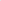 Пријаве послате на било који други начин неће бити узете у разматрање. Неблаговремене и непотпуне пријаве се неће разматрати.VIII КРИТЕРИЈУМИ ЗА ИЗБОР ПРОЈЕКАТАКритеријуми за избор пројеката су следећи:постојеће стање у погледу термичке изолације објекта; постојећи начин грејања; постојеће карактеристике спољне столарије;К фактор заузетости површине;коришћење субвенција за енергетску санацију (средства града/републике)Детаљни начин бодовања према наведеним критеријумима је дат у Прилогу 4.IX ОЦЕЊИВАЊЕ, УТВРЂИВАЊЕ ЛИСТЕ И ИЗБОР ДОМАЋИНСТАВА И СТАМБЕНИХ ЗАЈЕДНИЦАОцењивање и рангирање пројеката домаћинстава и стамбених заједница, врши се у складу са Правилником и применом критеријума из одељка VIII  Јавног позива. Комисија за реализацију мера енергетске санације (у даљем тексту: Комисија) разматра пријаве и у складу са условима из одељка III утврђује јединствену прелиминарну ранг листу крајњих корисника за све мере енергетске ефикасности из јавног позива на основу бодовања према критеријумима из одељка VIII  Јавног позива.Листу из става 2. овог одељка Комисија објављује на огласној табли Града Прокупља и званичној интернет страници Града Прокупља.Подносиоци пријава имају право увида у поднете пријаве и приложену документацију по утврђивању листе из става 2. овог одељка у року од три дана од дана објављивања листе у складу са ставом 3. овог одељка.На листу из става 2. овог одељка подносиоци пријава имају право приговора Комисији у року од осам дана од дана њеног објављивања. Приговор се подноси на писарници Градске управе Града Прокупља.Комисија је дужна да размотри поднете приговоре на листу из става 2. овог одељка као и да донесе  одлуку о приговору, која мора бити образложена,  у року од 15 дана од дана његовог пријема и на основу донетих одлука донесе ревидирану прелиминарну листу. На основу  листе из става 6. овог одељка Комисија врши теренски обилазак ради увида у стање стамбених објеката са те листе закључно са редним бројем подносиоца пријаве до којег су обезбеђена укупна средства за субвенционисање. Уколико је Комисија приликом теренског обиласка из става 7. овог одељка утврдила да је подносилац пријаве дао неистините податке у пријави Комисија га елиминише из ревидиране прелиминарне листе и уместо њега спроводи теренски обилазак првог следећег на листи код кога није вршен теренски обилазак. Приликом теренског обиласка уз обавезно присуство подносиоца захтева комисија сачињава записник у два примерка, при чему један остаје подносиоцу пријаве, а један задржава Комисија. У записнику Комисија потврђује да ли су мере наведене у предмеру и предрачуну који је грађанин поднео приликом пријаве на јавни позив прихватљиве.На основу записника из става 9. овог одељка комисија сачињава предлог коначне листе крајњих корисника.Листу из става 10. овог одељка Комисија објављује на огласној табли Града Прокупља и званичној интернет страници Града Прокупља.На листу из става 10. овог одељка подносиоци пријава код којих је извршен теренски обилазак, имају право приговора Комисији у року од осам дана од дана објављивања предлога коначне листе крајњих корисника. Приговор се подноси на писарницу Градске управе Града Прокупља.Комисија је дужна да одлучи по приговорима из става 10. овог одељка у року од 15 дана од дана пријема приговора и након одлучивања по свим приговорима сачини коначну листу крајњих корисника.Градско веће града Прокупља доноси Одлуку о додели бесповратних средстава крајњим корисницима за спровођење мера енергетске санације, на основу чега се закључују уговори.X НАЧИН РЕАЛИЗАЦИЈЕ ДОДЕЉЕНИХ СРЕДСТАВАГрад Прокупље ће вршити пренос средстава искључиво привредним субјектима -  извођачима радова, а не домаћинствима или стамбеним заједницама, након што грађанин или стамбена заједница изврши целокупну уплату извођачу радова и након завршетка реализације мере. Услов да се пренесу средства извођачу радова је потврда Комисије да су радови изведени како је предвиђено предмером и предрачуном који је грађанин или стамбена заједница предао када се пријавио за меру као и у складу са записником Комисије приликом првог изласка.Грађанин или стамбена заједница мора имати уредну документацију (рачуне и атесте) које ће доставити надлежној комисији.Град Прокупље ће вршити пренос средстава изабраним извођачима радова у складу са закљученим уговором. Грађанин или стамбена заједница ће сам сносити трошкове изведених радова који буду већи од износа субвенције наведене у одељку I (максималног износа бесповратних средстава града Прокупља).Контролу извршења уговорених обавеза извршиће надлежни органи који су задужени за урбанизам односно заштиту животне средине, у сарадњи са Комисијом.Уколико грађанин или стамбена заједница није средства наменски утрошио, или радови нису изведени у складу са предмером и предрачуном који је грађанин или стамбена заједница поднео приликом пријаве, Град Прокупље неће уплатити средства додељена јавним позивом.Уколико из неког разлога грађанин или стамбена заједница не може да реализује набавку од одабраног извођача радова, има право да изврши набавку од другог са листе и да о томе, пре реализације набавке, обавести Комисију и достави јој нову профактуру/предрачун, с тим да износ не може бити већи од одобреног.НАПОМЕНА:Уколико се физичка лица која желе да аплицирају за меру из одељка I става 1 тачка 1 овог Јавног позива - замена спољних прозора и врата и других транспарентних елемената термичког омотача са одговарајућим термичким својствима према негрејаним просторијама, за породичне куће и станове, одлуче да желе да им се само уграде прозори и врата, без додатних ставки из Јавног позива за привредне субјекте: ролетни, комарника, обрадом шпалетни, потпрозорском даском итд. могу дати писану изјаву да желе уградњу прозора и врата без пратеће опреме и да је то искључиво њихова жеља. Изјава ће бити саставни део Јавног позива као прилог 5.ГРАДСКО ВЕЋЕ ГРАДА ПРОКУПЉАБр: 06-72/2022-02Датум: 08.07.2022. годинеу Прокупљу           										  ПРЕДСЕДНИК          ГРАДСКОГ ВЕЋА        Милан АранђеловићПРИЛОГ 1ЗА ГРАЂАНЕ - ПРИЈАВНИ ФОРМУЛАР ЗА ПОРОДИЧНЕ КУЋЕ/СТАНОВЕСПРОВОЂЕЊЕ МЕРА ЕНЕРГЕТСКЕ САНАЦИЈЕ КОЈЕ СЕ ОДНОСЕ НА УНАПРЕЂЕЊЕ ТЕРМИЧКОГ ОМОТАЧА, ТЕРМОТЕХНИЧКИХ ИНСТАЛАЦИЈА И УГРАДЊЕ СОЛАРНИХ КОЛЕКТОРА ЗА ЦЕНТРАЛНУ ПРИПРЕМУ ПОТРОШНЕ ТОПЛЕ ВОДЕ ПО ЈАВНОМ ПОЗИВУ УПРАВЕ ЗА ПОДСТИЦАЊЕ И УНАПРЕЂЕЊЕ ЕНЕРГЕТСКЕ ЕФИКАСНОСТИ ЈП1/22, ЗА ПОРОДИЧНЕКУЋЕИ СТАНОВЕУГРАДУПРОКУПЉУ1. ЛИЧНИ ПОДАЦИ	2. МЕРА/МЕРЕ ЗА КОЈЕ СЕ ПРИЈАВЉУЈЕТЕ Домаћинстава не могу да конкуришу за више од једне мере енергетске ефикасности, осим за мере из тач. 3), 4) и 5)*За  меру из тачке 3) се може конкурисати и заједно са мером постављање и набавка материјала за  термичку изолацију зидова, подова на тлу и осталих делова термичког омотача према негрејаном простору, осим термичке изолације за таваницу и испод кровног покривача за породичне куће из. тачка 2)**За меру из тачке 6) се може конкурисати само заједно са мером замене постојећег грејача простора (котао или пећ) ефикаснијим из тач 4) и 5)3. ТРЕНУТНО СТАЊЕ ВАШЕ КУЋЕ/СТАНА* * потребноједазаокружитеодговор* потребноједазаокружитеодговор* потребноједазаокружитеодговорНапомена: Оцењивање и рангирање пројеката врши се у складу са правилником којим се уређује расподела средстава града Прокупља применом критеријума из одељка VIII  Јавног конкурса.Уколико Комисија приликом обиласка објекта подносиоца пријаве констатује да подаци наведени у пријави нису истинити, подносилац ће бити дисквалификован. Датум:________2022.год.													Потпис подносиоца захтева											---------------------------				                                                                                                                             ПРИЛОГПРИЈАВНИ ФОРМУЛАР ЗА СТАМБЕНЕ ЗАЈЕДНИЦЕСПРОВОЂЕЊЕ МЕРА ЕНЕРГЕТСКЕ САНАЦИЈЕ КОЈЕ СЕ ОДНОСЕ НА УНАПРЕЂЕЊЕ ТЕРМИЧКОГ ОМОТАЧА, ТЕРМОТЕХНИЧКИХ ИНСТАЛАЦИЈА И УГРАДЊЕ СОЛАРНИХ КОЛЕКТОРА ЗА ЦЕНТРАЛНУ ПРИПРЕМУ ПОТРОШНЕ ТОПЛЕ ВОДЕ ПО ЈАВНОМ ПОЗИВУ УПРАВЕ ЗА ПОДСТИЦАЊЕ И УНАПРЕЂЕЊЕ ЕНЕРГЕТСКЕ ЕФИКАСНОСТИ ЈП1/22ЗА СТАМБЕНЕ ЗГРАДЕ У ГРАДУ ПРОКУПЉУ1. ПОДАЦИ СТАМБЕНЕ ЗАЈЕДНИЦЕ	ЛИЧНИ ПОДАЦИ	ОВЛАШЋЕНОГ ЛИЦА ЗА ЗАСТУПАЊЕ СТАМБЕНЕ ЗАЈЕДНИЦЕ2. МЕРА ЗА КОЈУ СЕ ПРИЈАВЉУЈЕТЕ Стамбена заједница не може да конкурише за више од једне мере енергетске ефикасности, осим за меру из тачке 4)*За меруиз тачке 5) се може конкурисати само заједно са мером замене постојећег грејача простора (котао или пећ) ефикаснијим из тач. 3) и 4)или се објекат прикључује на систем даљинског грејања3. ТРЕНУТНО СТАЊЕ ВАШЕ СТАМБЕНЕ ЗГРАДЕ* потребноједазаокружитеодговор* потребноједазаокружитеодговорНапомена: Оцењивање и рангирање пројеката врши се у складу са правилником којим се уређује расподела средстава града/општине и применом критеријума из одељка VIII  Јавног конкурса.Уколико Комисија приликом обиласка објекта подносиоца пријаве констатује да подаци наведени у пријави нису истинити, подносилац ће бити дисквалификован. Датум:________2022.год.													Потпис подносиоца захтева                                                                                                             ---------------------------				ПРИЛОГ 2КОНАЧНА РАНГ ЛИСТА ПРИВРЕДНИХ СУБЈЕКАТАПРИЛИКОМ РАНГИРАЊА УЗЕТ ЈЕ У ОБЗИР РОК ВАЖЕЊА ЦЕНА И ЦЕНЕ РОБА И УСЛУГА  Замена спољних прозора и врата и других транспарентних елемената термичког омотача са одговарајућим термичким својствима према негрејаним просторијама:Ова мера обухвата и пратећу опрему за прозоре/врата, као што су окапнице, прозорске даске, ролетне, капци и др, као и пратеће грађевинске радове на демонтажи и правилној монтажи прозора/врата, као што је демонтажа старих прозора/врата и одвоз на депонију, правилна монтажа прозора, обрада око прозора/врата гипс картон плочама, глетовање, обрада ивица и кречење око прозора/врата са унутрашње стране.Напомена: Кристал профи-гласс доо ниje доставиo ценовниk у складу са условима Јавног позива.Постављање и набавка материјала за термичку изолацију зидова, подова на тлу и осталих делова термичког омотача према негрејаном простору за породичне куће и стамбене заједнице, осим кровног покривача и таваница за породичне куће и стамбене заједнице:Напомена: Ни један ни други понуђач нису доставили ценовнике у складу са условима Јавног позива.Постављање и набавка материјала за термичку изолацију испод кровног покривача за породичне куће:Ова мера може обухватити, у случају да је оштећен кровни покривач и хидроизолациони кровни систем, грађевинске радове на замени хидроизолације и других слојева кровног покривача, као и лимарске радове, али не и радове на замени конструктивних елемената крова.Набавка и инсталација котлова на природни гас, грејача простора, или замена постојећег грејача простора (котао или пећ) ефикаснијим, за породичне куће, станове и стамбене заједнице:Набавка и инсталација котлова на биомасу (дрвни пелет, брикет, сечка), грејача простора, или замена постојећег грејача простора (котао или пећ) ефикаснијим, за породичне куће, станове и стамбене заједнице:Замена постојеће или уградња нове цевне мреже, грејних тела-радијатора и пратећег прибора за породичне куће, станове и стамбене зграде:Набавка и уградња топлотних пумпи и пратеће инсталације грејног система (грејач простора или комбиновани грејач) за породичне куће.Набавка и уградња соларних колектора у инсталацију за централну припрему потрошне топле воде за грејање санитарне потрошне топле воде и пратеће инсталације грејног система за породичне куће:ПРИЛОГ 3ИЗЈАВАЈа(име и презиме) из ___________(адреса) ЈМБГ___________ БР.ЛК__________ дајем сагласност граду Прокупљу да у моје име а за потребе Јавног позива 1/22 може за потребе поступка извршити увид, прибавити и обрадити податке о чињеницама о којима се води службена евиденција, а који су неопходни у поступку одлучивањаУ Прокупљу;                                                                                         __________________________ (ИМЕ И ПРЕЗИМЕ) Дана ______                                                                                                                                                                                         Адреса:____________________                                                                                                 ЈМБГ______________________                                                                                                 БР.ЛК: ____________________                                                                                                                                                                                                        Издавалац личне:_____________ ПРИЛОГ 4КРИТЕРИЈУМИ ЗА ИЗБОР ПРОЈЕКАТА (породичне куће, станове и стамбене  зграде)* за стамбене зграде дати постојећи начин грејања и постојеће карактеристике спољне столарије који се односи на већину станова* за стамбене зграде дати постојећи начин грејања и постојеће карактеристике спољне столарије који се односи на већину станова* за стамбене зграде дати постојећи начин грејања и постојеће карактеристике спољне столарије који се односи на већину станова* за стамбене зграде дати постојећи начин грејања и постојеће карактеристике спољне столарије који се односи на већину станова* за стамбене зграде дати постојећи начин грејања и постојеће карактеристике спољне столарије који се односи на већину становаЈавним позивом се одређује максимални број бодова по сваком од критеријума и број бодова по поткритеријумима, ако су поткритеријуми дефинисани у оквиру појединих критеријума.Укупан максимални број бодова по свим критеријумима и поткритеријумима примењеним на поједини Програм не може прећи 100.Уколико се за грејање користе два или више различитих енергената, број бодова се рачуна као аритметичка средина бодова за наведене енергенте.Приликом бодовања столарије на објекту на коме се налази више врста столарије бодоваће се прозори чија је укупна површина највећа.Уколико се два захтева оцене са истим бројем бодова, предност имају подносиоци пријавачији је фактор искоришћавања површине К мањи.  За стамбене заједнице потребно је да сваки стан попуни одговарајући образац који ће се сабрати за сваку стамбену зграду и наћи његова средња вредност.ПРИЛОГ 5ИЗЈАВАЈа(име и презиме) из ___________(адреса) ЈМБГ___________ БР.ЛК__________ сагласан сам да уградим само прозоре и врата без додатних ставки које су у складу са Јавним позивом 1/22 за привредне субјекте.Изјављујем да сам упознат и у свему се слажем са профактуром коју ми је издао изабрани привредни субјект/навести име фирме __________________________ бр./уписати број профактуре __________________ дана/уписати датум када је издата профактура ______________.У Прокупљу;                                                                                         __________________________ (ИМЕ И ПРЕЗИМЕ) Дана ______                                                                                                                                                                                         Адреса:____________________                                                                                                 ЈМБГ______________________                                                                                                 БР.ЛК: ____________________                                                                                                                                                                                                        Издавалац личне:_____________ 3На основу члана 13. став 6. Правилника о начину и поступку остваривања права на доделу средстава из буџета општине Прокупље за програме и пројекте удружења грађана, односно невладиних организација ( „Службени лист општине Прокупље“бр.7/2019) и Записника бр.400-301/2022 од 05.07.2022.године и предлога Комисије за спровеђење другог јавног конкурса за финансирање пројеката невладиних организација и удружења грађана из буџета града Прокупља за 2022. годину, Градско веће Града Прокупља на седници одржаној дана  08.07.2022.године доносиО Д Л У К У О ИЗБОРУ ПРОЈЕКАТА НЕВЛАДИНИХ ОРГАНИЗАЦИЈА И УДРУЖЕЊА ГРАЂАНА У ГРАДУ ПРОКУПЉУ И РАСПОДЕЛИ СРЕДСТАВАЧлан 1.	 Из буџета Града Прокупља, на основу Одлуке о измени одлуке о буџету града Прокупља за 2022.годину финансираће се пројекти невладиних организација и удружења грађана приказани у табеларном приказу и то:Члан 2.	Налаже се Градској управи Града Прокупља – Одељењу за друштвене делатности да, на основу одобрених средстава из члана 1. ове одлуке, сачини одговарајуће уговоре које ће градоначелник закључити са невладиним организацијама, односно удружењима у којима ће се прецизирати права и обавезе уговорних страна.Члан 3.Овa Одлука ступа на снагу наредног дана од дана објављивања у ''Службеном листу Града Прокупља''Одлуку доставити: Градској управи, Одељењу за друштвене делатности, Одељењу за привреду и финансије и архивиБрој: 06-72/22-02У Прокупљу, 08.07.2022.године ГРАДСКО ВЕЋЕ ГРАДА ПРОКУПЉА                                                                                    ПРЕДСЕДНИК ГРАДСКОГ ВЕЋА                                                                                             Милан Аранђеловић с.р.С а д р ж а ј1.Одлука о расписивању јавног позива за суфинансирање мере енергетске санације породичних кућа, станова и станова и стабених зграда, које се односе на унапређење термичког омотача, термотехничких инсталација и уградње соларних колектора за централну потрошњу топле воде на територији града Прокупља за 2022.године..............12. Јавни позив за суфинансирање мера енергетске санације породичних кућа, станова и стамбених зграда које се односе на унапређење термичког омотача, теромехничких инсталација и уградњи соларних колектора за централну припрему потрошње топле воде на територији града Прокупља за 2022.годину...................................................................33. Одлука о избору пројеката невладиних организација и удружења грађања у граду Прокупљу и расподели средстава.................................................................................................38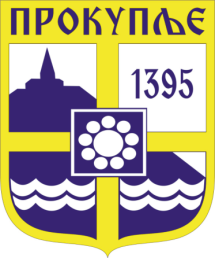  Издавач: Скупштина Грaда  Прокупља Лист уредио: Ивана Обрадовић Главни и одговорни уредник: Секретар Скупштине Града Прокупља  Александра ВукићевићГОДИНА XIVБрој 27Прокупље08. Јули2022.Лист излази према потребиГодишња претплата: 1.000 дин.Цена овог броја износи: 40 дин.Рок за рекламацију: 10 дана1.Име и презиме2.Број личне карте 3.Адреса4Број телефонафиксни5.Број телефона мобилни1)заменa спољних прозора и врата и других транспарентних елемената термичког омотача са одговарајућим термичким својствима према негрејаним просторијама, ЗА ПОРОДИЧНЕ КУЋЕ И СТАНОВЕ2)постављање и набавка материјала за  термичку изолацију зидова, подова на тлу и осталих делова термичког омотача према негрејаном простору, осим термичке изолације за таваницу и испод кровног покривача за ПОРОДИЧНЕ КУЋЕ3)*постављање и набавка материјала за термичку изолацију таванице и испод кровног покривача ЗА ПОРОДИЧНЕ КУЋЕ4)набавка и  инсталација котлова на природни гас, грејачa простора, или замена постојећег грејача простора (котао или пећ) ефикаснијим, за ПОРОДИЧНЕ КУЋЕ И СТАНОВЕ5)набавка и  инсталација котлова на биомасу (дрвни пелет, брикет, сечка), грејачa простора, или замена постојећег грејача простора (котао или пећ) ефикаснијим, ЗА ПОРОДИЧНЕ КУЋЕ И СТАНОВЕ6)**замена постојеће или уградња нове цевне мреже, грејних тела-радијатора и пратећег прибора ЗА ПОРОДИЧНЕ КУЋЕ И СТАНОВЕ7)набавка и уградње топлотних пумпи и пратеће инсталације грејног система (грејач простора или комбиновани грејач) ЗА ПОРОДИЧНЕ КУЋЕ8)набавка и уградње соларних колектора у инсталацију за централну припрему потрошне топле воде за грејање санитарне потрошне топле воде и пратеће инсталације грејног система ЗА ПОРОДИЧНЕ КУЋЕПовршина куће/станау квадратним метрима из Решења о порезу на имовинуБрој корисника који станује у објектуБрој спратова у објектуПостојеће стање у погледу термичке изолације објекта (потребноједазаокружитеодговор):Спољни зидови и кров без термичке изолације Спољни зидови без а кров са термичком изолацијом Спољни зидови са а кров без термичком изолацијомСпољни зидови и кров са термичком изолацијомПостојећиначингрејања:Угаљ/ лож уље,/мазут Електрична енергијаДрвоПриродни гас/пелет/даљинско грејањеПотрошна вода за домаћинство се греје на: (само за меру уградње соларних колектора)1. Угаљ/ ложуље,/мазут2. Електричнаенергија3. Дрвa4. Природни гас/пелет/даљинско грејањеПостојећипрозори на вашем објекту*:ЈЕДНОСТРУКИ дрвенипрозориПримери: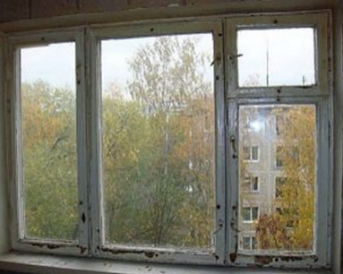 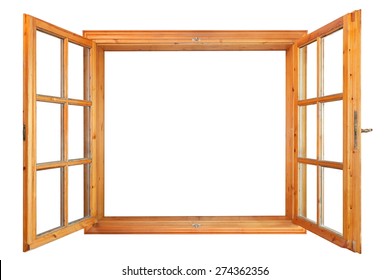 ДВОСТРУКИдрвени прозориПримери: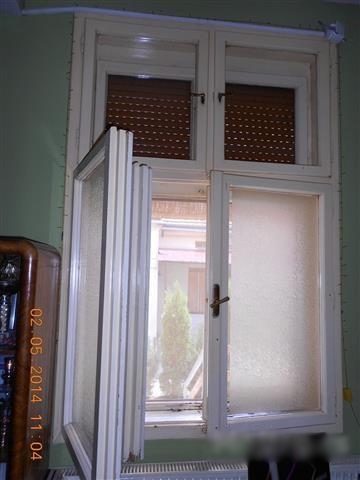 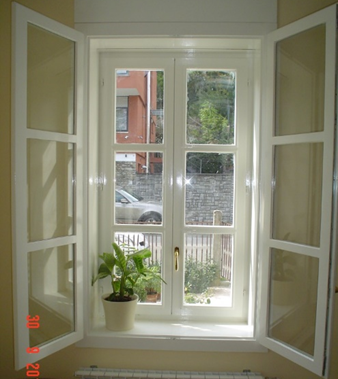 3. Дрвени једноструки прозори саДУПЛИМ (ВАКУУМ)СТАКЛОМ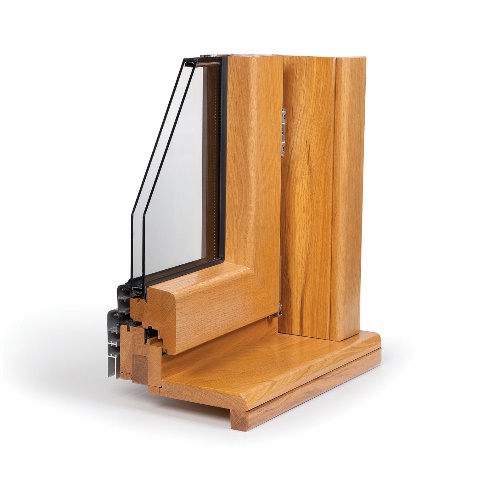 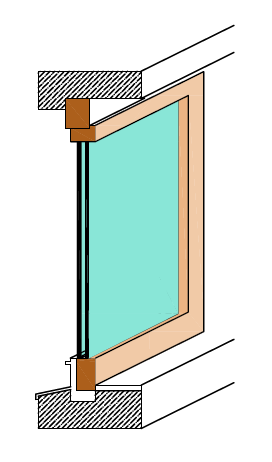 Примери:4. ПВЦ илиалуминијумскипрозорПример: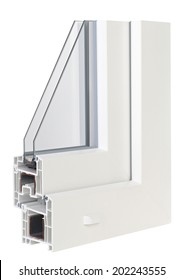 1.Назив стамбене заједнице 2.Матични број 3.ПИБ4.Адреса1.Име и презиме   2.Број личне карте 3.Адреса4.Број телефона фиксни5.Број телефона мобилни1)заменa спољних прозора и врата и других транспарентних елемената термичког омотача са одговарајућим термичким својствима према негрејаним просторијама, за стамбене зграде2)постављање и набавка материјала за  термичку изолацију зидова, таваница изнад отворених пролаза, зидова, подова на тлу и осталих делова термичког омотача према негрејаном простору за стамбене зграде3)набавка и  инсталација котлова на природни гас, грејачa простора, или замена постојећег грејача простора (котао или пећ) ефикаснијим, за стамбене зграде4)набавка и  инсталација котлова на биомасу (дрвни пелет, брикет, сечка), грејачa простора, или замена постојећег грејача простора (котао или пећ) ефикаснијим, за стамбене зграде5)*замена постојеће или уградња нове цевне мреже, грејних тела-радијатора и пратећег прибора за стамбене зградеБрој станова у стамбеној зградиБрој корисника који станује у стамбеној згради према Списку станараБрој спратова у објектуПовршина стамбене зграде према Катастру у метрима квадратним Постојеће стање у погледу термичке изолације објекта (потребноједазаокружитеодговор):Спољни зидови и кров без термичке изолације Спољни зидови без а кров са термичком изолацијом Спољни зидови са а кров без термичком изолацијомСпољни зидови и кров са термичком изолацијомПостојећи начингрејања:Угаљ/ лож уље,/мазут Електрична енергијаДрвоПриродни гас/пелет/даљинско грејањеПостојећипрозори на вашем објекту*:ЈЕДНОСТРУКИ дрвенипрозориПримери:ДВОСТРУКИ дрвени прозориПримери:3. Дрвени једноструки прозори са ДУПЛИМ (ВАКУУМ)СТАКЛОМПримери:4. ПВЦ или алуминијумски прозорПример:ПРИВРЕДНИ СУБЈЕКТИБОДОВИАл стакло плус доо БлацеУл. Краља Петра I бб18400 Прокупљее-мail: alstaklo@gmail.comтел: 027/379-027100Браћа Митровић дооДоња стражава 18400 Прокупљее-мail: bracamitrovicdoo@gmail.comтел: 063/421-57888МБ Стовариште дооУл. Партизанска 218400 Прокупљее-мail: mbstovariste@gmail.comтел:060/540605273Милан Младеновић ПРБУЈЕР ПрокупљеУл. Косте Вујиновића 10418400 Прокупљее-мail:  milanm979@gmail.comтел: 063/887106372Владимир Стојковић ПР ПИРАМИДА МИНУС ЛадовицаЛадовица бб16210 Власотинцее-мail: prodaja@biropiramida.rsтел:063/10721864Кристал профи-гласс дооУл. Југ Богданова бр.1418412 Житорађае-мail: kristalprofglas@mts.rsтел: 060/645818820ПРИВРЕДНИ СУБЈЕКТИБОДОВИМБ Стовариште дооУл. Партизанска 218400 Прокупљее-мail: mbstovariste@gmail.comтел:060/540605230ТР ТакиПартизанска 2418400 Прокупљее-мail: takiprokuplje@yahoo.comтел: 065/815256920ПРИВРЕДНИ СУБЈЕКТИБОДОВИМБ Стовариште дооУл. Партизанска 218400 Прокупљее-мail: mbstovariste@gmail.comтел:060/540605290ТР ТакиПартизанска 2418400 Прокупљее-мail: takiprokuplje@yahoo.comтел: 065/815256920ПРИВРЕДНИ СУБЈЕКТИБОДОВИГастец Вршац дооУл. Ђуре Цвејића бр.126300 Вршаце-мail: gastec.rs@gmail.comтел: 013/2831-807; 013/2831-015100Energy net  services doo Novi SadТемеринска број 11121000 Нови Сад            е-мail: servis@energynet.rs            тел: 021/686100090ПРИВРЕДНИ СУБЈЕКТИБОДОВИEnergy net  services doo Novi SadТемеринска број 11121000 Нови Сад            е-мail: servis@energynet.rs            тел: 021/686100090Гастец Вршац дооУл. Ђуре Цвејића бр.126300 Вршаце-мail: gastec.rs@gmail.comтел: 013/2831-807; 013/2831-01540ПРИВРЕДНИ СУБЈЕКТИБОДОВИГастец Вршац дооУл. Ђуре Цвејића бр.126300 Вршаце-мail: gastec.rs@gmail.comтел: 013/2831-807; 013/2831-01596Energy net  services doo Novi SadТемеринска број 11121000 Нови Сад            е-мail: servis@energynet.rs            тел: 021/686100075ПРИВРЕДНИ СУБЈЕКТИБОДОВИEnergy net  services doo Novi SadТемеринска број 11121000 Нови Сад            е-мail: servis@energynet.rs            тел: 021/686100090Гастец Вршац дооУл. Ђуре Цвејића бр.126300 Вршаце-мail: gastec.rs@gmail.comтел: 013/2831-807; 013/2831-01540ПРИВРЕДНИ СУБЈЕКТИБОДОВИEnergy net  services doo Novi SadТемеринска број 11121000 Нови Сад            е-мail: servis@energynet.rs            тел: 021/686100090Гастец Вршац дооУл. Ђуре Цвејића бр.126300 Вршаце-мail: gastec.rs@gmail.comтел: 013/2831-807; 013/2831-015401. Заменa спољних прозора и врата и других транспарентних елемената термичког омотача са одговарајућим термичким својствима према негрејаним просторијама(за стамбене зграде, породичне куће и станове )1. Заменa спољних прозора и врата и других транспарентних елемената термичког омотача са одговарајућим термичким својствима према негрејаним просторијама(за стамбене зграде, породичне куће и станове )Постојеће карактеристике спољне столарије*Број бодоваДрвени, једноструки са једним стаклом50Дрвени, двоструки са размакнутим крилима40Дрвени, једноструки са дуплим стаклом или вакум стаклом30ПВЦ, алуминијум 10Постојеће стање у погледу термичке изолације објектаБрој бодоваСпољни зидови и кров без термичке изолације 20Спољни зидови без а кров са термичком изолацијом 15Спољни зидови са а кров без термичком изолацијом10Спољни зидови и кров са термичком изолацијом0Постојећи начин грејања на*Број бодоваУгаљ/ лож уље,/мазут 20Електрична енергија15Дрво10Природни гас/пелет/даљинско грејање0К фактор заузетости површине за станове и стамбене зградеК фактор заузетости површине, који представља количник укупне површине стамбеног објекта (из пореске пријаве) и броја корисника тог објекта.К фактор заузетости површине за станове и стамбене зградеК фактор заузетости површине, који представља количник укупне површине стамбеног објекта (из пореске пријаве) и броја корисника тог објекта.Број бодоваК<10 510≤К<12,54,512,5≤К<15 415≤К<17,5 3,517,5≤К<20320≤К≤22,5 2,522,5≤К≤252К>251К фактор заузетости површине за породичне кућеК фактор заузетости површине за породичне кућеК<15 515≤К<17,54,517,5≤К<20 420≤К<22,5 3,522,5≤К<25325≤К≤27,5 2,527,5≤К≤302К>301Коришћење субвенција за енергетску санацију (средства општине/републике)Коришћење субвенција за енергетску санацију (средства општине/републике)Број бодоваСредства нису коришћена у последње три године  5Средства су коришћена у последње три године  02. Постављање и набавка материјала за  термичку изолацију зидова, подова на тлу и осталих делова термичког омотача према негрејаном простору, осим термичке изолације за таваницу и испод кровног покривача (за стамбене зграде и породичне куће)2. Постављање и набавка материјала за  термичку изолацију зидова, подова на тлу и осталих делова термичког омотача према негрејаном простору, осим термичке изолације за таваницу и испод кровног покривача (за стамбене зграде и породичне куће)Постојеће стање у погледу термичке изолације објектаБрој бодоваСпољни зидови и кров без термичке изолације 50Спољни зидови без а кров са термичком изолацијом 40Спољни зидови са а кров без термичком изолацијом30Спољни зидови и кров са термичком изолацијом10Постојеће карактеристике спољне столарије*Број бодоваДрвени, једноструки са једним стаклом20Дрвени, двоструки са размакнутим крилима15Дрвени, једноструки са дуплим стаклом или вакум стаклом10ПВЦ, алуминијум 0Постојећи начин грејања на*: Број бодоваУгаљ/ лож уље,/мазут 20Електрична енергија15Дрво10Природни гас/пелет/систем даљинског грејања0К фактор заузетости површине за становеК фактор заузетости површине, који представља количник укупне површине стамбеног објекта (из пореске пријаве) и броја корисника тог објекта.К фактор заузетости површине за становеК фактор заузетости површине, који представља количник укупне површине стамбеног објекта (из пореске пријаве) и броја корисника тог објекта.Број бодоваК<10 510≤К<12,54,512,5≤К<15 415≤К<17,5 3,517,5≤К<20320≤К≤22,5 2,522,5≤К≤252К>251К фактор заузетости површине за породичне кућеК фактор заузетости површине за породичне кућеК<15 515≤К<17,54,517,5≤К<20 420≤К<22,5 3,522,5≤К<25325≤К≤27,5 2,527,5≤К≤302К>301Коришћење субвенција за енергетску санацију (средства општине/републике)Коришћење субвенција за енергетску санацију (средства општине/републике)Број бодоваСредства нису коришћена у последње три године  5Средства су коришћена у последње три године  03. Постављање и набавка материјала за термичку изолацију таванице и испод кровног покривача (за породичне куће)3. Постављање и набавка материјала за термичку изолацију таванице и испод кровног покривача (за породичне куће)Постојеће стање у погледу термичке изолације објектаБрој бодоваСпољни зидови и кров без термичке изолације 50Спољни зидови без а кров са термичком изолацијом 40Спољни зидови са а кров без термичком изолацијом30Спољни зидови и кров са термичком изолацијом10Постојеће карактеристике спољне столаријеБрој бодоваДрвени, једноструки са једним стаклом20Дрвени, двоструки са размакнутим крилима15Дрвени, једноструки са дуплим стаклом или вакум стаклом10ПВЦ, алуминијум 0Постојећи начин грејања на: Број бодоваУгаљ/ лож уље,/мазут 20Електрична енергија15Дрво10Природни гас/пелет/систем даљинског грејања0К фактор заузетости површине за породичне кућеК фактор заузетости површине, који представља количник укупне површине стамбеног објекта (из пореске пријаве) и броја корисника тог објекта.К фактор заузетости површине за породичне кућеК фактор заузетости површине, који представља количник укупне површине стамбеног објекта (из пореске пријаве) и броја корисника тог објекта.К<15 515≤К<17,54,517,5≤К<20 420≤К<22,5 3,522,5≤К<25325≤К≤27,5 2,527,5≤К≤302К>301Коришћење субвенција за енергетску санацију (средства општине/републике)Коришћење субвенција за енергетску санацију (средства општине/републике)Број бодоваСредства нису коришћена у последње три године  5Средства су коришћена у последње три године  04. Набавка и  инсталација котлова на природни гас, грејачa простора, или замена постојећег грејача простора (котао или пећ) ефикаснијим  и замена постојеће или уградња нове цевне мреже, грејних тела-радијатора и пратећег прибора (за стамбене зграде, породичне куће и станове)4. Набавка и  инсталација котлова на природни гас, грејачa простора, или замена постојећег грејача простора (котао или пећ) ефикаснијим  и замена постојеће или уградња нове цевне мреже, грејних тела-радијатора и пратећег прибора (за стамбене зграде, породичне куће и станове)Постојећи начин грејања на*Број бодоваУгаљ/ лож уље,/мазут 50Електрична енергија40Дрво20Природни гас/пелет/даљинско грејање5Постојеће карактеристике спољне столарије*Број бодоваДрвени, једноструки са једним стаклом5Дрвени, двоструки са размакнутим крилима10Дрвени, једноструки са дуплим стаклом или вакум стаклом15ПВЦ, алуминијум 20Постојеће стање у погледу термичке изолације објектаБрој бодоваСпољни зидови и кров без термичке изолације 5Спољни зидови без а кров са термичком изолацијом 10Спољни зидови са а кров без термичком изолацијом15Спољни зидови и кров са термичком изолацијом20К фактор заузетости површине за станове и стамбене зградеК фактор заузетости површине, који представља количник укупне површине стамбеног објекта (из пореске пријаве) и броја корисника тог објекта.К фактор заузетости површине за станове и стамбене зградеК фактор заузетости површине, који представља количник укупне површине стамбеног објекта (из пореске пријаве) и броја корисника тог објекта.Број бодоваК<10 510≤К<12,54,512,5≤К<15 415≤К<17,5 3,517,5≤К<20320≤К≤22,5 2,522,5≤К≤252К>251К фактор заузетости површине за породичне кућеК фактор заузетости површине за породичне кућеК<15 515≤К<17,54,517,5≤К<20 420≤К<22,5 3,522,5≤К<25325≤К≤27,5 2,527,5≤К≤302К>301Коришћење субвенција за енергетску санацију (средства општине/републике)Коришћење субвенција за енергетску санацију (средства општине/републике)Број бодоваСредства нису коришћена у последње три године  5Средства су коришћена у последње три године  05. Набавка и  инсталација котлова на биомасу (дрвни пелет, брикет, сечка), грејачa простора, или замена постојећег грејача простора (котао или пећ) ефикаснијим и замена постојеће или уградња нове цевне мреже, грејних тела-радијатора и пратећег прибора (за стамбене зграде, породичне куће и станове)5. Набавка и  инсталација котлова на биомасу (дрвни пелет, брикет, сечка), грејачa простора, или замена постојећег грејача простора (котао или пећ) ефикаснијим и замена постојеће или уградња нове цевне мреже, грејних тела-радијатора и пратећег прибора (за стамбене зграде, породичне куће и станове)Постојећи начин грејања на*Број бодоваУгаљ/ лож уље,/мазут 50Електрична енергија40Дрво20Природни гас/пелет/даљинско грејање5Постојеће карактеристике спољне столарије*Број бодоваДрвени, једноструки са једним стаклом5Дрвени, двоструки са размакнутим крилима10Дрвени, једноструки са дуплим стаклом или вакум стаклом15ПВЦ, алуминијум 20Постојеће стање у погледу термичке изолације објектаБрој бодоваСпољни зидови и кров без термичке изолације 5Спољни зидови без а кров са термичком изолацијом 10Спољни зидови са а кров без термичком изолацијом15Спољни зидови и кров са термичком изолацијом20К фактор заузетости површине за станове и стамбене зградеК фактор заузетости површине, који представља количник укупне површине стамбеног објекта (из пореске пријаве) и броја корисника тог објекта.К фактор заузетости површине за станове и стамбене зградеК фактор заузетости површине, који представља количник укупне површине стамбеног објекта (из пореске пријаве) и броја корисника тог објекта.Број бодоваК<10 510≤К<12,54,512,5≤К<15 415≤К<17,5 3,517,5≤К<20320≤К≤22,5 2,522,5≤К≤252К>251К фактор заузетости површине за породичне кућеК фактор заузетости површине за породичне кућеК<15 515≤К<17,54,517,5≤К<20 420≤К<22,5 3,522,5≤К<25325≤К≤27,5 2,527,5≤К≤302К>301Коришћење субвенција за енергетску санацију (средства општине/републике)Коришћење субвенција за енергетску санацију (средства општине/републике)Број бодоваСредства нису коришћена у последње три године  5Средства су коришћена у последње три године  06. Замена постојеће или уградња нове цевне мреже, грејних тела-радијатора и пратећег прибора за стамбене зграде којима је одобрен захтев за прикључење на даљински систем грејања6. Замена постојеће или уградња нове цевне мреже, грејних тела-радијатора и пратећег прибора за стамбене зграде којима је одобрен захтев за прикључење на даљински систем грејањаПостојећи начин грејања на*Број бодоваУгаљ/ лож уље,/мазут 50Електрична енергија40Дрво20Природни гас/пелет/даљинско грејање5Постојеће карактеристике спољне столарије*Број бодоваДрвени, једноструки са једним стаклом5Дрвени, двоструки са размакнутим крилима10Дрвени, једноструки са дуплим стаклом или вакум стаклом15ПВЦ, алуминијум 20Постојеће стање у погледу термичке изолације објектаБрој бодоваСпољни зидови и кров без термичке изолације 5Спољни зидови без а кров са термичком изолацијом 10Спољни зидови са а кров без термичком изолацијом15Спољни зидови и кров са термичком изолацијом20К фактор заузетости површине за стамбене зградеК фактор заузетости површине, који представља количник укупне површине стамбеног објекта (из пореске пријаве) и броја корисника тог објекта.К фактор заузетости површине за стамбене зградеК фактор заузетости површине, који представља количник укупне површине стамбеног објекта (из пореске пријаве) и броја корисника тог објекта.Број бодоваК<10 510≤К<12,54,512,5≤К<15 415≤К<17,5 3,517,5≤К<20320≤К≤22,5 2,522,5≤К≤252К>251Коришћење субвенција за енергетску санацију (средства општине/републике)Коришћење субвенција за енергетску санацију (средства општине/републике)Број бодоваСредства нису коришћена у последње три године  5Средства су коришћена у последње три године  07. Набавка и уградње топлотних пумпи и пратеће инсталације грејног система (грејач простора или комбиновани грејач) (за породичне куће)7. Набавка и уградње топлотних пумпи и пратеће инсталације грејног система (грејач простора или комбиновани грејач) (за породичне куће)Постојећи начин грејања наБрој бодоваУгаљ/ лож уље,/мазут 50Електрична енергија40Дрво20Природни гас/пелет/даљинско грејање5Постојеће карактеристике спољне столаријеБрој бодоваДрвени, једноструки са једним стаклом5Дрвени, двоструки са размакнутим крилима10Дрвени, једноструки са дуплим стаклом или вакум стаклом15ПВЦ, алуминијум 20Постојеће стање у погледу термичке изолације објектаБрој бодоваСпољни зидови и кров без термичке изолације 5Спољни зидови без а кров са термичком изолацијом 10Спољни зидови са а кров без термичком изолацијом15Спољни зидови и кров са термичком изолацијом20К фактор заузетости површине за породичне кућеК фактор заузетости површине, који представља количник укупне површине стамбеног објекта (из пореске пријаве) и броја корисника тог објекта.К фактор заузетости површине за породичне кућеК фактор заузетости површине, који представља количник укупне површине стамбеног објекта (из пореске пријаве) и броја корисника тог објекта.К<15 515≤К<17,54,517,5≤К<20 420≤К<22,5 3,522,5≤К<25325≤К≤27,5 2,527,5≤К≤302К>301Коришћење субвенција за енергетску санацију (средства општине/републике)Коришћење субвенција за енергетску санацију (средства општине/републике)Број бодоваСредства нису коришћена у последње три године  5Средства су коришћена у последње три године  08. Набавка и уградње соларних колектора у инсталацију за централну припрему потрошне топле воде за грејање санитарне потрошне топле воде и пратеће инсталације грејног система (за породичне куће)8. Набавка и уградње соларних колектора у инсталацију за централну припрему потрошне топле воде за грејање санитарне потрошне топле воде и пратеће инсталације грејног система (за породичне куће)Постојећи начин грејања на:Број бодоваУгаљ/ лож уље,/мазут 50Електрична енергија40Дрво20Природни гас/пелет/даљинско грејање5Постојеће карактеристике спољне столаријеБрој бодоваДрвени, једноструки са једним стаклом5Дрвени, двоструки са размакнутим крилима10Дрвени, једноструки са дуплим стаклом или вакум стаклом15ПВЦ, алуминијум 20Постојеће стање у погледу термичке изолације објектаБрој бодоваСпољни зидови и кров без термичке изолације 5Спољни зидови без а кров са термичком изолацијом 10Спољни зидови са а кров без термичком изолацијом15Спољни зидови и кров са термичком изолацијом20К фактор заузетости површине за породичне кућеК фактор заузетости површине, који представља количник укупне површине стамбеног објекта (из пореске пријаве) и броја корисника тог објекта.К фактор заузетости површине за породичне кућеК фактор заузетости површине, који представља количник укупне површине стамбеног објекта (из пореске пријаве) и броја корисника тог објекта.К<15 515≤К<17,54,517,5≤К<20 420≤К<22,5 3,522,5≤К<25325≤К≤27,5 2,527,5≤К≤302К>301Коришћење субвенција за енергетску санацију (средства општине/републике)Коришћење субвенција за енергетску санацију (средства општине/републике)Број бодоваСредства нису коришћена у последње три године  5Средства су коришћена у последње три године  0БројИме НВО и организације, назив пројектаОдобрена средства1.Удружење оболелих од мишићних и неуромишићних болести Топличког округа-„Спровођење третмана у сунцу“.480.0002.Инклузија данас – „Унапређење услуге помоћ у кући“.330.0003.Југ Богдан медиа груп  - „Еко свест“.280.0004.Друштво Рома „Прокупље „Забрана дискриминације Рома у образовању -  подизање друштвене свести о значају толеранције”.230.0005.Удружење Рома Царина – „Новогодишње чаролије“.170.0006.Савез глувих и наглувих Прокупље – „Интегрисање глувих и наглувих у социјалној заједници“.105.0007.Савез слепих и слабовидих Прокупље „Квалитетнији живот слепих и слабовидих кроз пружање услуга и спровођење активности“.105.0008.Ансамбл радио Срце – „Заједно у живот“.80.0009.Друштво за церебралну и дечију парализу „Пружање организоване помоћи и подршке члановима кроз савремене начине  рада  и запошљавања“.80.00010.Удружење дијализираних, трансплантираних и бубрежних болесника – „Подизање свести о проблемима бубрежних инвалида“.60.00011.Гусларско друштво Гвоздени пук – „Гусларске свечаности у част Гвозденог пука“.50.00012.Топлица-Одбор за развој локалне заједнице „Едукација младих у циљу подстицаја наталитета“.0Укупно1.970.000